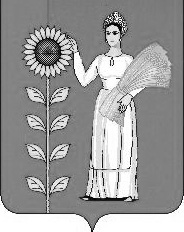 РОССИЙСКАЯ  ФЕДЕРАЦИЯМАЗЕЙСКИЙ СЕЛЬСКИЙ СОВЕТ ДЕПУТАТОВДобринского  муниципального района  Липецкой областиР Е Ш Е Н И Е45-ой сессии Совета депутатов пятого созыва07.05.2019 г.                   с.Мазейка                     № 162– рсО принятии органами местного самоуправления сельского поселения Мазейский сельсовет   осуществления части полномочий органов местного самоуправления Добринского муниципального района 	   Рассмотрев обращение главы сельского поселения Мазейский сельсовет о принятии с 01.04.2019 года сроком на девять месяцев сельским поселением Мазейский сельсовет осуществления части полномочий органов местного самоуправления Добринского муниципального района, решение Совета депутатов Добринского муниципального района от 28.03.2019г. № 272-рс «О передаче осуществления части полномочий органов местного самоуправления Добринского муниципального района органам местного самоуправления поселений», руководствуясь частью 4 статьи 15 Федерального закона №131-ФЗ от 06.10.2003г. «Об общих принципах организации местного самоуправления в Российской Федерации»,  Уставом сельского поселения Мазейский сельсовет, учитывая решение постоянной комиссии по правовым вопросам, местному самоуправлению и работе с депутатами, Совет депутатов сельского поселения Мазейский сельсоветРЕШИЛ:1. 		Дать согласие на принятие органами местного самоуправления сельского поселения Мазейский сельсовет осуществления с 01.04.2019 года сроком на девять месяцев 2019 года следующих полномочий: 1. 1. В сфере содержания автомобильных дорог общего пользования местного значения в границах поселения, а именно: - в части погашения кредиторской задолженности прошлых лет по ремонту автомобильных дорог общего пользования местного значения Добринского муниципального района.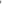  2.	 Предоставить право главе сельского поселения Мазейский сельсовет заключить, в соответствии с действующим законодательством, соглашения от имени органов местного самоуправления сельского поселения Мазейский сельсовет с органами местного самоуправления Добринского муниципального района о принятии им осуществления вышеуказанных полномочий района.		3. 		Настоящее решение подлежит официальному обнародованию и  распространяется на правоотношения с 01.04.2019г.Председатель Совета депутатовсельского поселенияМазейский сельсовет                                                    Н.И.Тимирев